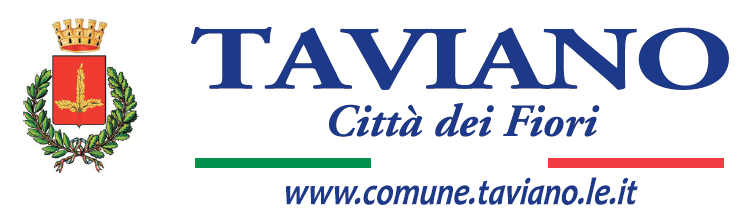 DOMANDA DI PARTECIPAZIONE NONNO  VIGILEAll’Ill.mo Sig. Sindacodel Comune di TavianoIl sottoscritto___________________________________nato a_____________________il_______________residente in Taviano alla Via_________________________n________C.F.__________________________________telefono___________________________Con la presenteCHIEDEAlla S.V. di partecipare alla selezione pubblica per “Nonni Vigili”, di cui al Regolamentocomunale di servizio dei nonni vigile, approvato con Deliberazione C.C. n. 39/2018 A tal fine,DICHIARA1) Di essere residente nel Comune di Taviano;2) Di avere una età compresa tra i 55 e i 75 anni;3) Di essere pensionato;4) Di essere in possesso di idoneità psico fisica specifica;5) Di godere dei diritti civili e politici;6) Di non aver ricevuto condanne e pene detentive7) di aver preso visione de regolamento accettandone tutte le condizioni riportate Allega alla presente:- Certificato medico di idoneità fisica;- Copia del documento di identità.Autorizza il Comune di Taviano al trattamento dei dati personali ai sensi del D.Lgs. n.196/2003 (codice in materia di protezione dei dati personali).Taviano, lì _______________________								Firma